Vejledning i korrekt sprøjtning med pesticider på golfbanerKlargøring:Sprøjteføreren tager nødvendige personlige værnemidler på. Sprøjten fyldes med rent vand indtil der mangler 50 L af den ønskede vandmængde.Tjek om sprøjtemidlet er godkendt og lovligt af anvende.Tjek at sprøjteføreren har sprøjtecertifikat/sprøjtebevis og er autoriseret i MAB-systemet (Krav fra juli 2020).Tjek at sprøjteudstyret er synet (Fristen for næste syn kan ses på klistermærket på sprøjten eller i synsrapporten)  Transport:Sprøjtemiddel køres ud til det ønskede påfyldningssted i en fastgjort lukket boks.Sprøjtemiddel fyldes på sprøjten. Det er vigtigt at undgå spild af sprøjtemiddel. Læs etiketten og brugsvejledning grundigt inden påfyldning.De sidste 50 L vand påfyldes på sprøjten fra påfyldningssted.Sprøjten med sprøjtemiddel må ikke efterlades uden opsyn.Påfyldning- og vask:Tjek at der er kontraventil på påfyldningssted eller monteret på sprøjten.Tjek at der er vandur eller tilsvarende, der sikrer mod overløbFølgende påfyldnings- og vaskesteder kan bruges på banen (se kort). Husk følgende minimumsafstande:300 m fra boring, der indvinder vand til almen og ikke-almen vandforsyning 50 til overfladevand, § 3 områder og drænsystemers rense- og samlebrøndeSkal ske udenfor boringsnære beskyttelsesområder (BNBO) og stadig med minimum 300 m til vandforsyning/boring.Påfyldning og vask må kun finde sted på samme lokalitet én gang pr. sæson, hvis det sker ude på det behandlede areal og ikke på en fylde-/ vaskeplads med tæt bund og opsamling af vand. Efter sprøjtning:Efter endt sprøjtning skal sprøjten tømmes ved at restsprøjtevæsken i bunden af tanken og i slanger mv. fortyndes og sprøjtes ud på det behandlede areal. Den sidste restsprøjtevæske skal være fortyndes med en faktor 50 før bundventilen åbnes.Afsluttes behandlingen ikke samme dag som planlagt, skal sprøjten med sprøjtevæsken opbevares under samme forhold som koncentrerede plantebeskyttelsesmidler, dvs. forsvarligt i lukket eller aflåst rum og dermed utilgængeligt for børn, og uvedkommende.  Vaskes sprøjten ikke udvendigt efter sprøjtning på det behandlede areal eller på en vaskeplads med tæt bund og opsamling af vaskevand, skal den parkeres under tag.Sprøjtejournal og Greendata:Sprøjtejournal udfyldes og underskrives senest 7 dage efter behandling. (Husk oplysninger om hulnummer, så der kan skelnes mellem de sprøjtede områder).Der skal indberettes til greendata senest d. 1. marts. Kort over mulige vaske- og påfyldningssteder (Nedenstående er et eksempel)- Indsæt et kort over golfbanen og markér de påfyldnings- og vaskesteder, der overholder afstandskravene. OBS: Find de beskyttede områder på Arealinformation: https://arealinformation.miljoeportal.dk/html5/index.html?viewer=distribution Bemærk at rense og samlebrønde ikke fremgår af Arealinformation. På Arealinformation kan man også tegne på kortet, måle afstande og gemme billedet. Signaturforklaring:Mørkeblå og brune skraveringer: Beskyttede naturområderLyseblå prikker: eksempler på vaske- og påfyldningssteder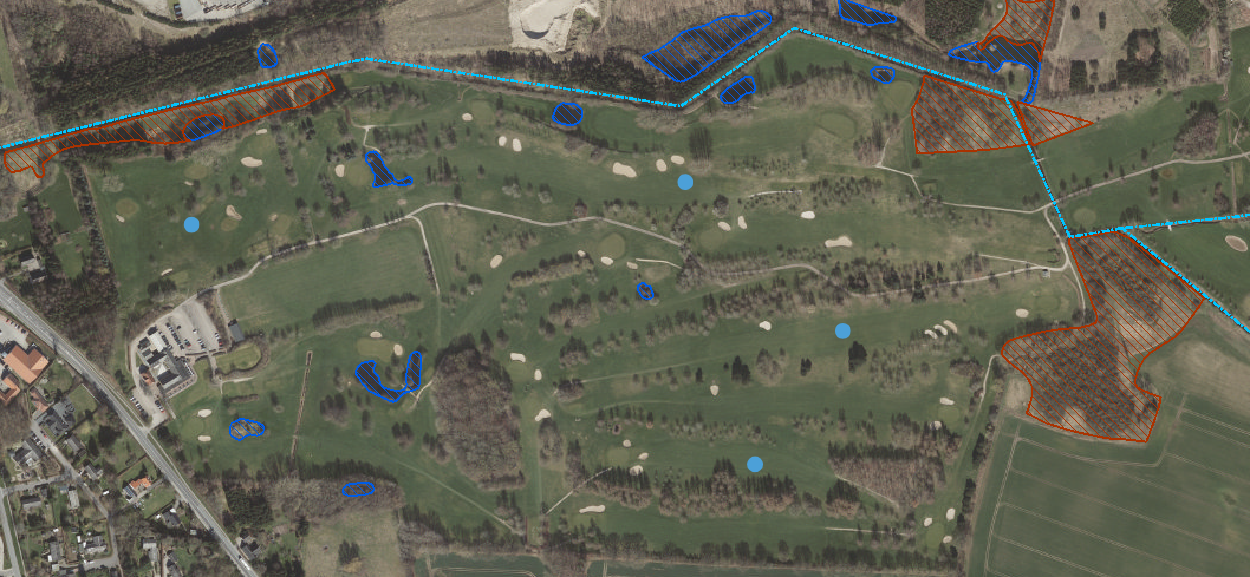 